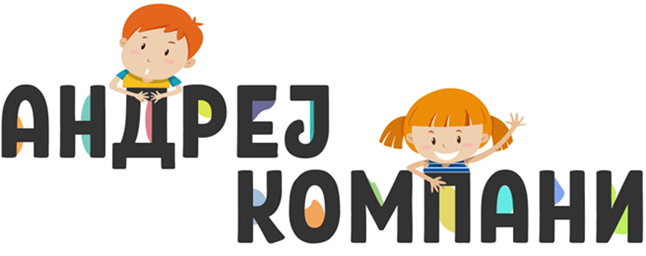 ДПУ АНДРЕЈ КОМПАНИ ДООЕЛ Штип  распишува конкурс  зголемување на тимот на вработени за работното место: Продажен персонал Место на работа: Скопје- (ТЦ. „ГАРДЕН  ИН  )Локација: Влае , Скопје Работно време: 40 часа неделно со тоа што работата се одвива во две смени и тоа: прва смена од 9.00-16.00 часот и втора смена од 14.00-21.00 часот од понеделник до петок (7 часа)  и сабота прва смена од 9.00 -14.00 часот и втора смена од 14.00-19.00 часот (5 часа).Опис на работата:Примање и изложување на робата по правила на компанијатаСледење на асортиманот и залихата Услужување на купувачи во склад со стандардите на компанијата Работа на касаАдминистративни активности поврзани со процесот на продажба Извршување на работни задачи поврзани со секојдневното функционирање на продажното местоВи нудиме:Редовни месечни примања и  награди за најуспешнитеБенефиции и редовни попусти за вработенитеТимска работа и пријатна работна атмосфера во која постои тековна обука за едукација  од колегите  со долгогодишно искуствоКариерно напредувањеУслови:Минимум ССС степен стручна подготовкаПретходно работно искуство не се бара но би се земало во предвид доколку кандидатот има искуство на работната позиција која е огласена Познавање на работа со MS Office (MS Word, MS Excel)Лични карактеристики на кандидатот:Отвореност за работа во позитивна работна атмосфераПоседување на високо ниво на толеранцијаЕнтузијаст со позитивен став кон работатаЛојалност кон организацијатаПоседување на дисциплина и морални принципи во работењетоПоединец ориентиран кон остварување на резултати.Кандидатот треба да ги поседуваат следниве вештини во врска со дејноста:​Развиени вештини за комуникација, особено вербална комуникацијаРазвиени презентациски вештиниТимски играч кој гради соработка и негува тимска работаСпособност за учење, развивање и адаптирање на нови срединиСправување со специфични околности или проблем ситуацииПотребни документи за аплицирање по оглас:CV - Кратка биографија со слика на кандидатот Ве покануваме, доколку имате интерес за работната позиција и сакате да бидете дел од тимот на АНДРЕЈ КОМПАНИ  да пратите CV на следнава маил адреса:  andrej.kompani@gmail.com Сите останати начини на аплицирање ќе се сметаат како невалидни!Рокот за пријавување е 15 дена од денот на објавување.Напомена: Со испраќање на пријавата, кандидатот дава согласност компанијата да ги обработува неговите лични податоци во постапката за селекција во склад со законот за заштита на лични податоци.Контакт тел за кратки информации на 070/211-713